** 저희 교회에 처음 나오신 분들과 방문하신 분들을 진심으로 환영합니다**ㆍ토요기도회: 매주 토요일 07시 Teestubeㆍ2018 유럽 KOSTA: 총 14명 은혜 중에 다녀 왔습니다.ㆍ나라주일: 오늘 2부 예배 후, 나라별로 모여 말씀의 은혜를 나누세요.ㆍ여선교회 월례회: 다음 주일 2부 예배 후 본당ㆍ구약역사읽기: 3월 8일(목)부터 2시간씩 12주, 매주 19시 직업학교 18번 방 성경-창, 출, 민, 수, 삿, 룻, 삼상하, 왕상하, 대상하, 스, 느, 에, 단, 학, 스, 말 ㆍ방문: 신정섭-최원자, 이솔, 백민, 서천경ㆍ부임: 박현 전도사(청소년부)ㆍ생일: 한영자, 탁예은◆말씀일기 일정  일/행21:27-36   월/행21:37-22:11    화/행22:12-29     수/행22:30-23:11  목/행23:12-30   금/행23:31-24:9     토/행24:10-23     일/행24:24-25:12◆114 운동-하루(1) 한번(1) 말씀일기 & 성경 (4)장 통독(성경 200독 대행진: 144독)◈예배위원 안내◈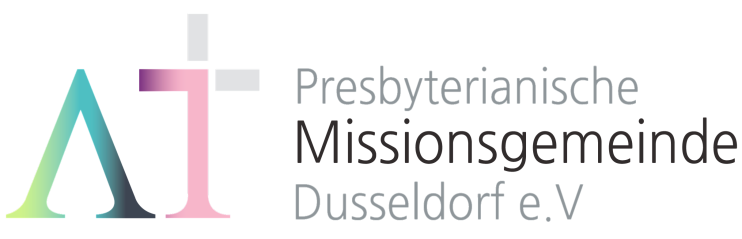   “이 모든 것 위에 사랑을 더하라"(골 3:14)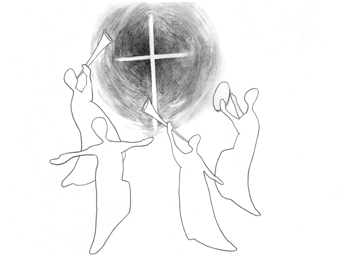 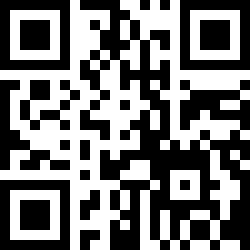 1983년 5월 8일 창립     뒤셀도르프 선교교회           교회 홈페이지 duemission.de              교회 주소Alte-Landstr. 179, 40489 Düsseldorf인도: 손교훈 목사※는 함께 일어섭니다.◈ 손교훈 목사의 말씀일기 행 20장  ‘성령에 매여’ ◈그런 말이 있다.부러우면 지는 거라고.하지만, 나는 다시 바꿔서 말하고 싶다.부러우면 닮게 된다고.한 사도의 장엄한 인생은 간단히 부럽다고 말하기에는 분명 힘들고 고단한 삶이겠지만그래도 “성령에 매여”(22) 가는 길은내가 외면할 수 없는 길이다.장로들과 교우들이 다 인정하는 바울의 지난 날(18)의 발걸음은내 남은 사역 길에 걸어가야 할 모습이리라.“모든 겸손과 눈물(로)…시험을 참고 주를 섬(기고)…유익한 것은 무엇이든지…거리낌 없이…전하여 가르치고…하나님께 대한 회개와…예수 그리스도께 대한 믿음을 증언(하고)…(오직) 성령에 매여…(어떤) 결박과 환난이 나를 기다린다 (하여도)…주 예수께 받은 사명 곧 하나님의 은혜의 복음을 증언하는 일을 (위해서)…나의 생명 조차 조금도 귀한 것으로 여기지 아니하(리라)”(19-24).이것이 적어도 “성령에 매여” 가는 사도를 부러워하는 자가 마땅히 가질 수 밖에 없는 ‘사명 선언문’이다.어쩌자고 바울이 부럽다고 말했는가? 두려움과 부끄러움이 함께 밀려 온다.그래 여기서 말 바꾸면 그게 지는 거다.그의 기적만 부럽고, 그의 신앙의 기개는 부럽지 않다면 그게 지는 거다.나는 여전히 바울이 부럽다.2월 25일3월 4일3월 11일3월 18일예배기도백능현조경숙백울리나지홍말씀일기정정아유근임김다니엘서연주안내위원정기승, 예배부신형만, 예배부신형만, 예배부신형만, 예배부헌금위원강일구, 안희숙김종권, 민명희김종권, 민명희김종권, 민명희애찬봉사나라주일밥상 넷밥상 다섯밥상 여섯※입례/Eingang  …………………………………………………………….........…………………다함께※송영/Eingangslied   ………………………………………………………………………………찬양대※찬송/Gemeindelied …………………………… 9장 2절 ………………….…………다함께※신앙고백/Glaubensbekenntnis   …………………………………………..................다함께성시교독/Wechselwort ……………….. 교독문125번 ……………................다함께찬송/Gemeindelied   …………......………… 292장  ………………………………다함께기도/Gebet     ………........………………………………………………............................백능현 집사말씀일기/Bibeltagebuch  …………………………………………….............................찬양/Loblied     ......…………………………….......………………………….......…………정정아 집사찬  양  대 성경봉독/Text zur Predigt …........… 고전 13:4-7 …..….....……..…....…...다함께설교/Predigt   ……...…........……….......  사랑이라면 .....……….......…...…...손교훈 목사찬송/Gemeindelied  …………………………  89장  ………………………………합심기도/Gebet    ……………………………………………………………………………봉헌/Kollekte   ……………………………………………………………………………………다  함  께다함께다함께  교제와 나눔/Bekanntmachung …….....................................................…………인 도 자※주기도송/Vaterunser    ………………………………………......................……………다함께※축도/Segen     ……………………………………………………………………......................손교훈 목사